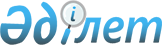 "2012-2014 жылдарға арналған аудандық бюджет туралы" 2011 жылғы 14 желтоқсандағы № 34/2-IV шешіміне өзгерістер енгізу туралы
					
			Күшін жойған
			
			
		
					Шығыс Қазақстан облысы Глубокое аудандық мәслихатының 2012 жылғы 07 желтоқсандағы N 11/2-V шешімі. Шығыс Қазақстан облысының Әділет департаментінде 2012 жылғы 14 желтоқсанда N 2775 тіркелді. Шешімнің қабылдау мерзімінің өтуіне байланысты қолдану тоқтатылды (Глубокое аудандық мәслихатының 2012 жылғы 20 желтоқсандағы N 298 хаты)      Ескерту. Шешімнің қабылдау мерзімінің өтуіне байланысты қолдану тоқтатылды (Глубокое аудандық мәслихатының 2012.12.20 N 298 хаты).      РҚАО ескертпесі.

      Мәтінде авторлық орфография және пунктуация сақталған.

      Қазақстан Республикасының 2008 жылғы 4 желтоқсандағы Бюджет кодексінің 106, 109-баптарына, «Қазақстан Республикасындағы жергілікті мемлекеттік басқару және өзін-өзі басқару туралы» 2001 жылғы 23 қаңтардағы Қазақстан Республикасы Заңының 6-бабы 1-тармағының 1)-тармақшасына, «2012-2014 жылдарға арналған облыстық бюджет туралы» 2011 жылғы 8 желтоқсандағы № 34/397-IV шешіміне өзгерістер енгізу туралы» 2012 жылғы 29 қарашадағы № 7/96-V Шығыс Қазақстан облыстық мәслихатының шешіміне сәйкес (нормативтік құқықтық актілерді мемлекеттік тіркеу Тізілімінде № 2751 болып тіркелген) Глубокое аудандық мәслихат ШЕШТІ:



      1. Глубокое аудандық мәслихатының «2012-2014 жылдарға арналған аудандық бюджет туралы» 2011 жылғы 14 желтоқсандағы № 34/2-IV шешіміне (нормативтік құқықтық актілерді мемлекеттік тіркеу Тізілімінде № 5-9-159 болып тіркелген, 2012 жылғы 13 қаңтардағы № 3 «Ақ бұлақ» және 2012 жылғы 13 қаңтардағы № 3 «Огни Прииртышья» газеттерінде жарияланған) мынадай өзгерістер енгізілсін:



      1-тармақ жаңа басылымда мазмұндалсын:

      «1. 2012-2014 жылдарға арналған аудандық бюджет тиісінше 1, 2 және 3 қосымшаларға сәйкес, соның ішінде 2012 жылға арналған мынадай көлемдерде бекітілсін:

      1) кірістер – 4012743,2 мың теңге, соның ішінде:

      салықтық түсімдер – 1348162 мың теңге;

      салықтық емес түсімдер – 5391,6 мың теңге;

      негізгі капиталды сатудан түсетін түсімдер – 56580 мың теңге;

      трансферттер түсімі – 2602609,6 мың теңге;

      2) шығындар – 4156032,7 мың теңге;

      3) таза бюджеттік кредиттеу – 38326,3 мың теңге, соның ішінде:

      бюджеттік кредиттер – 40589,3 мың теңге;

      бюджеттік кредиттерді өтеу – 2263 мың теңге;

      4) қаржы активтерімен операциялар бойынша сальдо – 0 мың теңге, соның ішінде:

      қаржы активтерін сатып алу – 0 мың теңге;

      мемлекеттің қаржы активтерін сатудан түсетін түсімдер – 0 мың теңге;

      5) бюджет тапшылығы (профициті) – - 181615,8 мың теңге;

      6) бюджет тапшылығын қаржыландыру (профицитін пайдалану) – 181615,8 мың теңге, соның ішінде:

      қарыздар түсімі – 40574 мың теңге;

      қарыздарды өтеу – 2263 мың теңге;

      бюджет қаражатының пайдаланылатын қалдықтары – 0 мың теңге.»;



      5-тармақта:

      бірінші абзац жаңа басылымда мазмұндалсын:

      «Аудандық бюджетте республикалық бюджеттен нысаналы трансферттер 647510,6 мың теңге сомасында көзделсін, соның ішінде:»;

      үшінші абзац жаңа басылымда мазмұндалсын:

      «мамандарды әлеуметтік қолдау шараларын іске асыруға 6221 мың теңге;»;

      алтыншы, жетінші, сегізінші, тоғызыншы абзацтар жаңа басылымда мазмұндалсын:

      «Қазақстан Республикасында білім беруді дамытудың 2011-2020 жылдарға арналған Мемлекеттік бағдарламасын іске асыруға 14463,6 мың теңге;

      жетім баланы (жетім балаларды) және ата-аналарының қамқорынсыз қалған баланы (балаларды) күтіп-ұстауға асыраушыларына ай сайынғы ақшалай қаражат төлемдеріне 21131 мың теңге;

      мектеп мұғалімдеріне және мектепке дейінгі ұйымдардың тәрбиешілеріне біліктілік санаты үшін қосымша ақы мөлшерін ұлғайтуға 25163 мың теңге;

      «Назарбаев Зияткерлік мектептері» ДБҰ-ның оқу бағдарламалары бойынша біліктілікті арттырудан өткен мұғалімдерге еңбекақыны арттыруға 635 мың теңге;»;

      он төртінші тармақ алып тасталсын;



      6-тармақ жаңа басылымда мазмұндалсын:

      «6. Аудандық бюджетте республикалық бюджеттен мамандарды әлеуметтік қолдау шараларын іске асыру үшін бюджеттік кредиттер 40574 мың теңге сомасында көзделсін.»;



      осы шешімнің қосымшасына сәйкес 1 қосымша жаңа басылымда мазмұндалсын.



      2. Осы шешім 2012 жылғы 1 қаңтардан бастап қолданысқа енгізіледі.

       Сессия төрайымы                            Г. Абильмажинова      Глубокое аудандық

      мәслихатының хатшысы                       А. Баймульдинов

Глубокое аудандық мәслихатының

2012 жылғы 7 желтоқсандағы

№ 11/2-V шешіміне қосымшаГлубокое аудандық мәслихатының

2011 жылғы 14 желтоқсандағы

№ 34/2-IV шешіміне 1 қосымша Глубокое ауданының 2012 жылға арналған бюджеті
					© 2012. Қазақстан Республикасы Әділет министрлігінің «Қазақстан Республикасының Заңнама және құқықтық ақпарат институты» ШЖҚ РМК
				СанатСанатСанатСанатСомасы,

мың теңгеСыныпСыныпСыныпСомасы,

мың теңгеКіші сыныпКіші сыныпСомасы,

мың теңгеАтауыСомасы,

мың теңгеI. Кірістер4012743,2Меншікті кірістер1410133,61Салықтық түсімдер134816201Табыс салығы5914732Жеке табыс салығы59147303Әлеуметтiк салық4210001Әлеуметтік салық42100004Меншiкке салынатын салықтар2743081Мүлiкке салынатын салықтар1620833Жер салығы229904Көлiк құралдарына салынатын салық836305Бірыңғай жер салығы560505Тауарларға, жұмыстарға және қызметтерге салынатын iшкi салықтар335872Акциздер38803Табиғи және басқа да ресурстарды пайдаланғаны үшiн түсетiн түсiмдер174004Кәсiпкерлiк және кәсiби қызметтi жүргiзгенi үшiн алынатын алымдар122615Ойын бизнесіне салық4608Заңдық мәнді іс-әрекеттерді жасағаны және (немесе) оған уәкілеттігі бар мемлекеттік органдар немесе лауазымды адамдар құжаттар бергені үшін алынатын міндетті төлемдер277941Мемлекеттік баж277942Салықтық емес түсiмдер5391,601Мемлекеттік меншіктен түсетін кірістер3164,61Мемлекеттік кәсіпорындардың таза кірісі бөлігінің түсімдері2505Мемлекет меншігіндегі мүлікті жалға беруден түсетін кірістер29007Мемлекеттік бюджеттен берілген кредиттер бойынша сыйақылар4,69Мемлекеттік меншіктен түсетін басқа да кірістер1002Мемлекеттік бюджеттен қаржыландырылатын мемлекеттік мекемелердің тауарларды (жұмыстарды, қызметтерді) өткізуінен түсетін түсімдер2621Мемлекеттік бюджеттен қаржыландырылатын мемлекеттік мекемелердің тауарларды (жұмыстарды, қызметтерді) өткізуінен түсетін түсімдер26204Мемлекеттік бюджеттен қаржыландырылатын, сондай-ақ Қазақстан Республикасы Ұлттық Банкінің бюджетінен (шығыстар сметасынан) ұсталатын және қаржыландырылатын мемлекеттік мекемелер салатын айыппұлдар, өсімпұлдар, санкциялар, өндіріп алулар5001Мұнай секторы ұйымдарынан түсетін түсімдерді қоспағанда, мемлекеттік бюджеттен қаржыландырылатын, сондай-ақ Қазақстан Республикасы Ұлттық Банкінің бюджетінен (шығыстар сметасынан) ұсталатын және қаржыландырылатын мемлекеттік мекемелер салатын айыппұлдар, өсімпұлдар, санкциялар, өндіріп алулар50006Басқа да салықтық емес түсiмдер14651Басқа да салықтық емес түсiмдер14653Негізгі капиталды сатудан түсетін түсімдер5658003Жердi және материалдық емес активтердi сату565801Жерді сату438652Материалдық емес активтерді сату127154Трансферттер түсімі2602609,602Мемлекеттiк басқарудың жоғары тұрған органдарынан түсетiн трансферттер2602609,62Облыстық бюджеттен түсетiн трансферттер2602609,6Функционалдық топФункционалдық топФункционалдық топФункционалдық топФункционалдық топСомасы,

мың теңгеФункционалдық кіші топФункционалдық кіші топФункционалдық кіші топФункционалдық кіші топСомасы,

мың теңгеБағдарлама әкімшісіБағдарлама әкімшісіБағдарлама әкімшісіСомасы,

мың теңгеБағдарламаБағдарламаСомасы,

мың теңгеАтауыСомасы,

мың теңгеII. Шығындар4156032,701Жалпы сипаттағы мемлекеттiк қызметтер324219,31Мемлекеттiк басқарудың жалпы функцияларын орындайтын өкiлдiк, атқарушы және басқа органдар282379112Аудан (облыстық маңызы бар қала) мәслихатының аппараты14599001Аудан (облыстық маңызы бар қала) мәслихатының қызметін қамтамасыз ету жөніндегі қызметтер14599122Аудан (облыстық маңызы бар қала) әкімінің аппараты94939001Аудан (облыстық маңызы бар қала) әкімінің қызметін қамтамасыз ету жөніндегі қызметтер80717002Ақпараттық жүйелер құру210003Мемлекеттік органның күрделі шығыстары14012123Қаладағы аудан, аудандық маңызы бар қала, кент, ауыл (село), ауылдық (селолық) округ әкімінің аппараты172841001Қаладағы аудан, аудандық маңызы бар қаланың, кент, ауыл (село), ауылдық (селолық) округ әкімінің қызметін қамтамасыз ету жөніндегі қызметтер168850022Мемлекеттік органның күрделі шығыстары39912Қаржылық қызмет22499,4452Ауданның (облыстық маңызы бар қаланың) қаржы бөлімі22499,4001Ауданның (облыстық маңызы бар қаланың) бюджетін орындау және ауданның (облыстық маңызы бар қаланың) коммуналдық меншігін басқару саласындағы мемлекеттік саясатты іске асыру жөніндегі қызметтер17965,3002Ақпараттық жүйелер құру115,5003Салық салу мақсатында мүлікті бағалауды жүргізу899,5004Біржолғы талондарды беру жөніндегі жұмысты ұйымдастыру және біржолғы талондарды сатудан түскен сомаларды толық алынуын қамтамасыз ету474011Коммуналдық меншікке түскен мүлікті есепке алу, сақтау, бағалау және сату78018Мемлекеттік органның күрделі шығыстары2967,15Жоспарлау және статистикалық қызмет19340,9453Ауданның (облыстық маңызы бар қаланың) экономика және бюджеттік жоспарлау бөлімі19340,9001Экономикалық саясатты, мемлекеттік жоспарлау жүйесін қалыптастыру мен дамыту және ауданды (облыстық маңызы бар қаланы) басқару саласындағы мемлекеттік саясатты іске асыру жөніндегі қызметтер19003,2004Мемлекеттік органның күрделі шығыстары337,702Қорғаныс448481Әскери мұқтаждықтар8389122Аудан (облыстық маңызы бар қала) әкімінің аппараты8389005Жалпыға бірдей әскери міндетті атқару шеңберіндегі іс-шаралар83892Төтенше жағдайлар жөнiндегi жұмыстарды ұйымдастыру36459122Аудан (облыстық маңызы бар қала) әкімінің аппараты36459006Аудан (облыстық маңызы бар қала) ауқымындағы төтенше жағдайлардың алдын алу және жою35966007Аудандық (қалалық) ауқымдағы дала өрттерінің, сондай-ақ мемлекеттік өртке қарсы қызмет органдары құрылмаған елдi мекендерде өрттердің алдын алу және оларды сөндіру жөніндегі іс-шаралар49303Қоғамдық тәртіп, қауіпсіздік, құқықтық, сот, қылмыстық-атқару қызметі17641Құқық қорғау қызметi1764458Ауданның (облыстық маңызы бар қаланың) тұрғын үй-коммуналдық шаруашылығы, жолаушылар көлігі және автомобиль жолдары бөлімі1764021Елдi мекендерде жол қозғалысы қауiпсiздiгін қамтамасыз ету176404Бiлiм беру2465474,61Мектепке дейiнгi тәрбиелеу және оқыту242587464Ауданның (облыстық маңызы бар қаланың) білім бөлімі242587009Мектепке дейінгі тәрбиелеу мен оқытуды қамтамасыз ету146441021Республикалық бюджеттен берілетін нысаналы трансферттер есебінен жалпы үлгідегі, арнайы (түзету), дарынды балалар үшін мамандандырылған, жетім балалар мен ата-аналарының қамқорынсыз қалған балалар үшін балабақшалар, шағын орталықтар, мектеп интернаттары, кәмелеттік жасқа толмағандарды бейімдеу орталықтары тәрбиешілеріне біліктілік санаты үшін қосымша ақының мөлшерін ұлғайту918040Мектепке дейінгі білім беру ұйымдарында мемлекеттік білім беру тапсырысын іске асыруға952282Бастауыш, негізгі орта және жалпы орта білім беру2097483464Ауданның (облыстық маңызы бар қаланың) білім бөлімі2097483003Жалпы білім беру1914799006Балаларға қосымша білім беру157804063Республикалық бюджеттен берілетін нысаналы трансферттер есебінен «Назарбаев Зияткерлік мектептері» ДБҰ-ның оқу бағдарламалары бойынша біліктілікті арттырудан өткен мұғалімдерге еңбекақыны арттыру635064Республикалық бюджеттен берілетін нысаналы трансферттер есебінен жалпы үлгідегі, арнайы (түзету), дарынды балалар үшін мамандандырылған, жетім балалар мен ата-аналарының қамқорынсыз қалған балалар үшін балабақшалар, шағын орталықтар, мектеп интернаттары, кәмелеттік жасқа толмағандарды бейімдеу орталықтары тәрбиешілеріне біліктілік санаты үшін қосымша ақының мөлшерін ұлғайту242459Бiлiм беру саласындағы өзге де қызметтер125404,6464Ауданның (облыстық маңызы бар қаланың) білім бөлімі73888,6001Жергілікті деңгейде білім беру саласындағы мемлекеттік саясатты іске асыру жөніндегі қызметтер8737005Ауданның (облыстық маңызы бар қаланың) мемлекеттік білім беру мекемелер үшін оқулықтар мен оқу-әдiстемелiк кешендерді сатып алу және жеткізу8388007Аудандық (қалалық) ауқымдағы мектеп олимпиадаларын және мектептен тыс іс-шараларды өткiзу900015Республикалық бюджеттен берілетін трансферттер есебінен жетім баланы (жетім балаларды) және ата-аналарының қамқорынсыз қалған баланы (балаларды) күтіп-ұстауға асыраушыларына ай сайынғы ақшалай қаражат төлемдері21131020Республикалық бюджеттен берілетін трансферттер есебінен үйде оқытылатын мүгедек балаларды жабдықпен, бағдарламалық қамтыммен қамтамасыз ету6275,6067Ведомстволық бағыныстағы мемлекеттік мекемелерінің және ұйымдарының күрделі шығыстары28457472Ауданның (облыстық маңызы бар қаланың) құрылыс, сәулет және қала құрылысы бөлімі51516037Білім беру объектілерін салу және реконструкциялау5151606Әлеуметтiк көмек және әлеуметтiк қамтамасыз ету189094,32Әлеуметтiк көмек162847,3451Ауданның (облыстық маңызы бар қаланың) жұмыспен қамту және әлеуметтік бағдарламалар бөлімі162847,3002Еңбекпен қамту бағдарламасы55532004Ауылдық жерлерде тұратын денсаулық сақтау, білім беру, әлеуметтік қамтамасыз ету, мәдениет, спорт және ветеринария мамандарына отын сатып алуға Қазақстан Республикасының заңнамасына сәйкес әлеуметтік көмек көрсету11400005Мемлекеттік атаулы әлеуметтік көмек3530006Тұрғын үй көмегін көрсету910007Жергілікті өкілетті органдардың шешімі бойынша мұқтаж азаматтардың жекелеген топтарына әлеуметтік көмек37118010Үйден тәрбиеленіп оқытылатын мүгедек балаларды материалдық қамтамасыз ету3206014Мұқтаж азаматтарға үйде әлеуметтiк көмек көрсету33256,301618 жасқа дейінгі балаларға мемлекеттік жәрдемақылар1402017Мүгедектерді оңалту жеке бағдарламасына сәйкес, мұқтаж мүгедектерді міндетті гигиеналық құралдармен және ымдау тілі мамандарының қызмет көрсетуін, жеке көмекшілермен қамтамасыз ету2948023Жұмыспен қамту орталықтарының қызметін қамтамасыз ету135459Әлеуметтiк көмек және әлеуметтiк қамтамасыз ету салаларындағы өзге де қызметтер26247451Ауданның (облыстық маңызы бар қаланың) жұмыспен қамту және әлеуметтік бағдарламалар бөлімі26247001Жергілікті деңгейде жұмыспен қамтуды қамтамасыз ету және халық үшін әлеуметтік бағдарламаларды іске асыру саласындағы мемлекеттік саясатты іске асыру жөніндегі қызметтер25027011Жәрдемақыларды және басқа да әлеуметтік төлемдерді есептеу, төлеу мен жеткізу бойынша қызметтерге ақы төлеу646021Мемлекеттік органның күрделі шығыстары57407Тұрғын үй-коммуналдық шаруашылық6691101Тұрғын үй шаруашылығы235428123Қаладағы аудан, аудандық маңызы бар қала, кент, ауыл (село), ауылдық (селолық) округ әкімінің аппараты30000027Жұмыспен қамту-2020 бағдарламасы бойынша ауылдық елді мекендерді дамыту шеңберінде объектілерді жөндеу және абаттандыру30000455Ауданның (облыстық маңызы бар қаланың) мәдениет және тілдерді дамыту бөлімі14048024Жұмыспен қамту-2020 бағдарламасы бойынша ауылдық елді мекендерді дамыту шеңберінде объектілерді жөндеу14048458Ауданның (облыстық маңызы бар қаланың) тұрғын үй-коммуналдық шаруашылығы, жолаушылар көлігі және автомобиль жолдары бөлімі21500004Азаматтардың жекелеген санаттарын тұрғын үймен қамтамасыз ету6500041Жұмыспен қамту-2020 бағдарламасы бойынша ауылдық елді мекендерді дамыту шеңберінде объектілерді жөндеу және абаттандыру15000472Ауданның (облыстық маңызы бар қаланың) құрылыс, сәулет және қала құрылысы бөлімі169880003Мемлекеттік коммуналдық тұрғын үй қорының тұрғын үйін жобалау, салу және (немесе) сатып алу1698802Коммуналдық шаруашылық296653123Қаладағы аудан, аудандық маңызы бар қала, кент, ауыл (село), ауылдық (селолық) округ әкімінің аппараты933014Елді мекендерді сумен жабдықтауды ұйымдастыру933458Ауданның (облыстық маңызы бар қаланың) тұрғын үй-коммуналдық шаруашылығы, жолаушылар көлігі және автомобиль жолдары бөлімі29434012Сумен жабдықтау және су бұру жүйесінің жұмыс істеуі7958026Ауданның (облыстық маңызы бар қаланың) коммуналдық меншігіндегі жылу жүйелерін қолдануды ұйымдастыру21476472Ауданның (облыстық маңызы бар қаланың) құрылыс, сәулет және қала құрылысы бөлімі266286005Коммуналдық шаруашылықты дамыту8000006Сумен жабдықтау және су бұру жүйесін дамыту2582863Елді-мекендерді абаттандыру137029123Қаладағы аудан, аудандық маңызы бар қала, кент, ауыл (село), ауылдық (селолық) округ әкімінің аппараты135482008Елді мекендердің көшелерін жарықтандыру55145,4009Елді мекендердің санитариясын қамтамасыз ету11435010Жерлеу орындарын күтіп-ұстау және туысы жоқ адамдарды жерлеу1080,3011Елді мекендерді абаттандыру мен көгалдандыру67821,3458Ауданның (облыстық маңызы бар қаланың) тұрғын үй-коммуналдық шаруашылығы, жолаушылар көлігі және автомобиль жолдары бөлімі1547015Елді мекендердің көшелерін жарықтандыру154708Мәдениет, спорт, туризм және ақпараттық кеңістiк2146281Мәдениет саласындағы қызмет98194455Ауданның (облыстық маңызы бар қаланың) мәдениет және тілдерді дамыту бөлімі98194003Мәдени-демалыс жұмысын қолдау981942Спорт12175465Ауданның (облыстық маңызы бар қаланың) Дене шынықтыру және спорт бөлімі12175006Аудандық (облыстық маңызы бар қалалық) деңгейде спорттық жарыстар өткiзу702007Әртүрлi спорт түрлерi бойынша ауданның (облыстық маңызы бар қаланың) құрама командаларының мүшелерiн дайындау және олардың облыстық спорт жарыстарына қатысуы114733Ақпараттық кеңістік62736,8455Ауданның (облыстық маңызы бар қаланың) мәдениет және тілдерді дамыту бөлімі49071006Аудандық (қалалық) кiтапханалардың жұмыс iстеуi42434007Мемлекеттік тілді және Қазақстан халықтарының басқа да тілдерін дамыту6637456Ауданның (облыстық маңызы бар қаланың) ішкі саясат бөлімі13665,8002Газеттер мен журналдар арқылы мемлекеттік ақпараттық саясат жүргізу жөніндегі қызметтер13189005Телерадио хабарларын тарату арқылы мемлекеттік ақпараттық саясатты жүргізу жөніндегі қызметтер476,89Мәдениет, спорт, туризм және ақпараттық кеңiстiктi ұйымдастыру жөнiндегi өзге де қызметтер41522,2455Ауданның (облыстық маңызы бар қаланың) мәдениет және тілдерді дамыту бөлімі14717001Жергілікті деңгейде тілдерді және мәдениетті дамыту саласындағы мемлекеттік саясатты іске асыру жөніндегі қызметтер7580032Ведомстволық бағыныстағы мемлекеттік мекемелерінің және ұйымдарының күрделі шығыстары7137456Ауданның (облыстық маңызы бар қаланың) ішкі саясат бөлімі17896,2001Жергілікті деңгейде ақпарат, мемлекеттілікті нығайту және азаматтардың әлеуметтік сенімділігін қалыптастыру саласында мемлекеттік саясатты іске асыру жөніндегі қызметтер13978,7003Жастар саясаты саласында іс-шараларды іске асыру3625006Мемлекеттік органдардың күрделі шығыстары292,5465Ауданның (облыстық маңызы бар қаланың) Дене шынықтыру және спорт бөлімі8909001Жергілікті деңгейде дене шынықтыру және спорт саласындағы мемлекеттік саясатты іске асыру жөніндегі қызметтер890910Ауыл, су, орман, балық шаруашылығы, ерекше қорғалатын табиғи аумақтар, қоршаған ортаны және жануарлар дүниесін қорғау, жер қатынастары49475,91Ауыл шаруашылығы29563,9453Ауданның (облыстық маңызы бар қаланың) экономика және бюджеттік жоспарлау бөлімі6244,9099Мамандардың әлеуметтік көмек көрсетуі жөніндегі шараларды іске асыру6244,9474Ауданның (облыстық маңызы бар қаланың) ауыл шаруашылығы және ветеринария бөлімі23319001Жергілікті деңгейде ауыл шаруашылығы және ветеринария саласындағы мемлекеттік саясатты іске асыру жөніндегі қызметтер17982005Мал көмінділерінің (биотермиялық шұңқырлардың) жұмыс істеуін қамтамасыз ету2497007Қаңғыбас иттер мен мысықтарды аулауды және жоюды ұйымдастыру1530012Ауыл шаруашылығы жануарларын бірдейлендіру жөніндегі іс-шараларды жүргізу13106Жер қатынастары9498463Ауданның (облыстық маңызы бар қаланың) жер қатынастары бөлімі9498001Аудан (облыстық маңызы бар қала) аумағында жер қатынастарын реттеу саласындағы мемлекеттік саясатты іске асыру жөніндегі қызметтер9378007Мемлекеттік органның күрделі шығыстары1209Ауыл, су, орман, балық шаруашылығы және қоршаған ортаны қорғау мен жер қатынастары саласындағы өзге де қызметтер10414474Ауданның (облыстық маңызы бар қаланың) ауыл шаруашылығы және ветеринария бөлімі10414013Эпизоотияға қарсы іс-шаралар жүргізу1041411Өнеркәсіп, сәулет, қала құрылысы және құрылыс қызметі11353,52Сәулет, қала құрылысы және құрылыс қызметі11353,5472Ауданның (облыстық маңызы бар қаланың) құрылыс, сәулет және қала құрылысы бөлімі11353,5001Жергілікті деңгейде құрылыс, сәулет және қала құрылысы саласындағы мемлекеттік саясатты іске асыру жөніндегі қызметтер10966,7002Ақпараттық жүйелер құру116,8015Мемлекеттік органның күрделі шығыстары27012Көлiк және коммуникация132394,51Автомобиль көлiгi132394,5123Қаладағы аудан, аудандық маңызы бар қала, кент, ауыл (село), ауылдық (селолық) округ әкімінің аппараты67767,5013Аудандық маңызы бар қалаларда, кенттерде, ауылдарда (селоларда), ауылдық (селолық) округтерде автомобиль жолдарының жұмыс істеуін қамтамасыз ету67767,5458Ауданның (облыстық маңызы бар қаланың) тұрғын үй-коммуналдық шаруашылығы, жолаушылар көлігі және автомобиль жолдары бөлімі64627023Автомобиль жолдарының жұмыс істеуін қамтамасыз ету6462713Өзгелер25470,69Өзгелер25470,6123Қаладағы аудан, аудандық маңызы бар қала, кент, ауыл (село), ауылдық (селолық) округ әкімінің аппараты8421040Республикалық бюджеттен берілетін нысаналы трансферттер есебінен «Өңірлерді дамыту» Бағдарламасы шеңберінде өңірлерді экономикалық дамытуға жәрдемдесу бойынша шараларды іске асыру8421452Ауданның (облыстық маңызы бар қаланың) қаржы бөлімі4534,6012Ауданның (облыстық маңызы бар қаланың) жергілікті атқарушы органының резерві4534,6458Ауданның (облыстық маңызы бар қаланың) тұрғын үй-коммуналдық шаруашылығы, жолаушылар көлігі және автомобиль жолдары бөлімі12515001Жергілікті деңгейде тұрғын үй-коммуналдық шаруашылығы, жолаушылар көлігі және автомобиль жолдары саласындағы мемлекеттік саясатты іске асыру жөніндегі қызметтер1251514Борышқа қызмет көрсету4,61Борышқа қызмет көрсету4,6452Ауданның (облыстық маңызы бар қаланың) қаржы бөлімі4,6013Жергілікті атқарушы органдардың облыстық бюджеттен қарыздар бойынша сыйақылар мен өзге де төлемдерді төлеу бойынша борышына қызмет көрсету4,615Трансферттер28195,41Трансферттер28195,4452Ауданның (облыстық маңызы бар қаланың) қаржы бөлімі28195,4006Пайдаланылмаған (толық пайдаланылмаған) нысаналы трансферттерді қайтару26035,4024Мемлекеттік органдардың функцияларын мемлекеттік басқарудың төмен тұрған деңгейлерінен жоғарғы деңгейлерге беруге байланысты жоғары тұрған бюджеттерге берілетін ағымдағы нысаналы трансферттер2160III. Таза бюджеттік кредиттеу38326,3Бюджеттік кредиттер40589,310Ауыл, су, орман, балық шаруашылығы, ерекше қорғалатын табиғи аумақтар, қоршаған ортаны және жануарлар дүниесін қорғау, жер қатынастары40589,31Ауыл шаруашылығы40589,3453Ауданның (облыстық маңызы бар қаланың) экономика және бюджеттік жоспарлау бөлімі40589,3006Мамандарды әлеуметтік қолдау шараларын іске асыру үшін бюджеттік кредиттер40589,3Бюджеттік кредиттерді өтеу22635Бюджеттік кредиттерді өтеу226301Бюджеттік кредиттерді өтеу22631Мемлекеттік бюджеттен берілген бюджеттік кредиттерді өтеу2263IV. Қаржы активтерімен операциялар бойынша сальдо0Қаржы активтерін сатып алу0Мемлекеттің қаржы активтерін сатудан түсетін түсімдер0V. Бюджет тапшылығы (профициті)-181615,8VI. Бюджет тапшылығын қаржыландыру (профицитті пайдалану)181615,8Қарыздар түсімі405747Қарыздар түсімі4057401Мемлекеттік ішкі қарыздар405742Қарыз алу келісім-шарттары40574Қарыздарды өтеу226316Қарыздарды өтеу22631Қарыздарды өтеу2263452Ауданның (облыстық маңызы бар қаланың) қаржы бөлімі2263008Жергілікті атқарушы органның жоғары тұрған бюджет алдындағы борышын өтеу22638Бюджет қаражатының пайдаланылатын қалдықтары143304,801Бюджет қаражаты қалдықтары143304,81Бюджет қаражатының бос қалдықтары143304,8